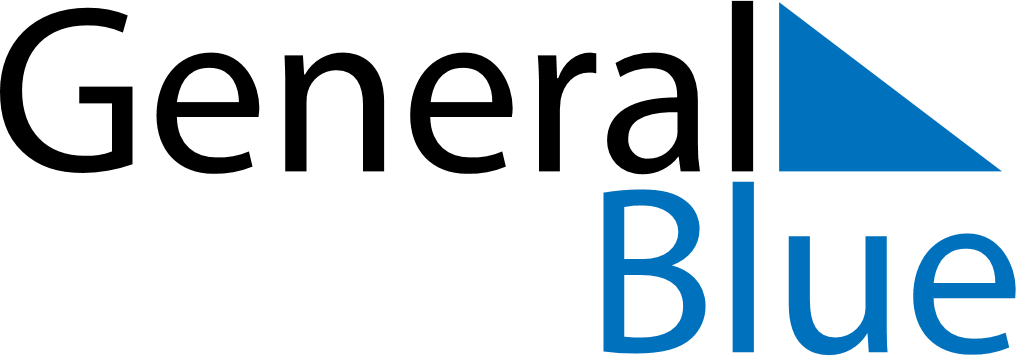 Cuba 2025 HolidaysCuba 2025 HolidaysDATENAME OF HOLIDAYJanuary 1, 2025WednesdayTriumph of the RevolutionJanuary 2, 2025ThursdayVictory of Armed Forces DayApril 18, 2025FridayGood FridayMay 1, 2025ThursdayLabour DayJuly 25, 2025FridayDay before the Commemoration of the Assault of the Moncada garrisonJuly 26, 2025SaturdayCommemoration of the Assault of the Moncada garrisonJuly 27, 2025SundayDay after the Commemoration of the Assault of the Moncada garrisonOctober 10, 2025FridayIndependence DayDecember 25, 2025ThursdayChristmas Day